ФЕДЕРАЛЬНОЕ АГЕНТСТВО ЖЕЛЕЗНОДОРОЖНОГО ТРАНСПОРТА Федеральное государственное бюджетное образовательное учреждение высшего профессионального образования«Петербургский государственный университет путей сообщения Императора Александра I»(ФГБОУ ВПО ПГУПС)Кафедра «Строительство дорог транспортного комплекса»РАБОЧАЯ ПРОГРАММАдисциплины«МЕНЕДЖМЕНТ В СТРОИТЕЛЬСТВЕ» (Б1.В.ДВ.6.2)для направления08.03.01 «Строительство» по профилю «Водоснабжение и водоотведение» форма обучения – очная, заочнаяСанкт-Петербург2015Рабочая программа рассмотрена и обсуждена на заседании кафедры«Строительство дорог транспортного комплекса»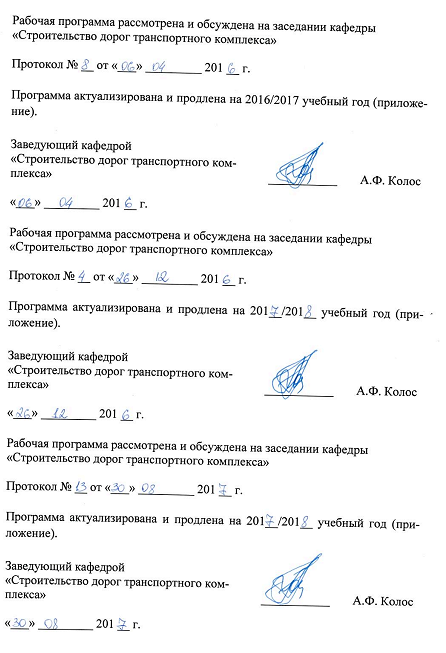 Протокол № __ от «___» _________ 201 __ г.Программа актуализирована и продлена на 2016/2017 учебный год (приложение).Рабочая программа рассмотрена и обсуждена на заседании кафедры«Строительство дорог транспортного комплекса»Протокол № __ от «___» _________ 201 __ г.Программа актуализирована и продлена на 201__/201__ учебный год (приложение).Рабочая программа рассмотрена и обсуждена на заседании кафедры«Строительство дорог транспортного комплекса»Протокол № __ от «___» _________ 201 __ г.Программа актуализирована и продлена на 201__/201__ учебный год (приложение).ЛИСТ СОГЛАСОВАНИЙ 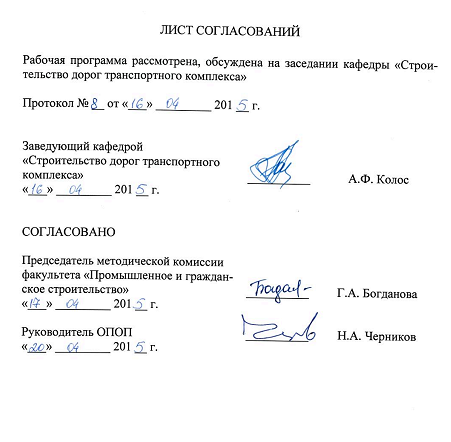 Рабочая программа рассмотрена, обсуждена на заседании кафедры «Строительство дорог транспортного комплекса»Протокол № __ от «___» _________ 201 __ г. 1. Цели и задачи дисциплиныРабочая программа составлена в соответствии с ФГОС ВО, утвержденным «12» марта ., приказ № 201 по направлению 08.03.01 «Строительство», по дисциплине «Менеджмент в строительстве».Целью изучения дисциплины является формирование у обучающихся знаний о системе организации и управления строительством.Для достижения поставленной цели решаются следующие задачи:формулировать цели и задачи управления строительным производством;разрабатывать мероприятия по повышению экономической, технической и социальной эффективности строительного производства;разрабатывать организационные структуры управления  с учетом особенностей строительного производства;распределять виды деятельности по подразделениям и отдельным исполнителям;составлять бизнес-планы строительной организации;вырабатывать управленческие решения с учетом риска и неопределенностей;определять потребность в персонале;формулировать задачи перед подчиненными.2. Перечень планируемых результатов обучения по дисциплине, соотнесенных с планируемыми результатами освоения основной профессиональной образовательной программыПланируемыми результатами обучения по дисциплине являются: приобретение знаний, умений, навыков.В результате освоения дисциплины обучающийся должен:ЗНАТЬ:основные характеристики различных видов транспорта, технику и технологии, организацию работы, системы управления;методы планирования и организации труда на объектах строительства железнодорожного транспорта;основы методики расчета рациональной организации и планирования деятельности транспортных трудовых коллективов, принципы построения и взаимодействия производственных коллективов;научные исследования в области управления персоналом;основные закономерности управления трудовыми коллективами;структуры, функции и методы управления персоналом строительной организации.УМЕТЬ:организовывать работу производственного коллектива;уметь использовать методы управления строительством, с целью повышения надежности и качества строительства железных дорог.организовать постоянный контроль за работой трудового коллектива с целью обеспечения надлежащего качества строительно-монтажных и пуско-наладочных работ;осуществлять мониторинг технико-экономических показателей проектов строительства железных дорог.ВЛАДЕТЬ:приемами правильной и качественной организации работ трудовых строительных коллективов;методиками  планирования деятельности коллективов транспортных строительных организаций;программированием и разработкой организационных моделей, используя системный анализ;грамотным использованием технической документации, инструкций, нормативных материалов, стандартов;техникой и технологией принятия управленческих решений.Приобретенные знания, умения, навыки, характеризующие формирование компетенций, осваиваемые в данной дисциплине, позволяют решать профессиональные задачи, приведенные в соответствующем перечне по видам профессиональной деятельности в п. 2.4 общей характеристики основной профессиональной образовательной программы (ОПОП). Изучение дисциплины направлено на формирование следующей общепрофессиональной компетенции (ОПК):готовностью к работе в коллективе, способностью осуществлять руководство коллективом, подготавливать документацию для создания системы менеджмента качества производственного подразделения (ОПК-7);Изучение дисциплины направлено на формирование следующих профессиональных компетенций (ПК), соответствующих видам профессиональной деятельности, на которые ориентирована программа бакалавриата:изыскательская и проектно-конструкторская деятельность:способность проводить предварительное технико-экономическое обоснование проектных решений, разрабатывать проектную и рабочую техническую документацию, оформлять законченные проектно-конструкторские работы, контролировать соответствие разрабатываемых проектов и технической документации заданию, стандартам, техническим условиям и другим нормативным документам (ПК-3);производственно-технологическая и производственно-управленческая деятельность:способность участвовать в проектировании и изыскании объектов профессиональной деятельности  (ПК-4);способность вести подготовку документации по менеджменту качества и типовым методам контроля технологических процессов на производственных участках, организацию рабочих мест, способность осуществлять техническое оснащение, размещение и обслуживание технологического оборудования, осуществлять контроль соблюдения технологической дисциплины, требований охраны труда и экологической безопасности (ПК-9);знанием организационно-правовых основ управленческой и предпринимательской деятельности в сфере строительства и жилищно-коммунального хозяйства, основ планирования работы персонала и фондов оплаты труда (ПК-10);владением методами осуществления инновационных идей, организации производства и эффективного руководства работой людей, подготовки документации для создания системы менеджмента качества производственного подразделения (ПК-11);способностью разрабатывать оперативные планы работы первичных производственных подразделений, вести анализ затрат и результатов производственной деятельности, составление технической документации, а также установленной отчетности по утвержденным формам (ПК-12).Область профессиональной деятельности обучающихся, освоивших данную дисциплину, приведена в п. 2.1 общей характеристики ОПОП.Объекты профессиональной деятельности обучающихся, освоивших данную дисциплину, приведены в п. 2.2 общей характеристики ОПОП.3. Место дисциплины в структуре основной профессиональной образовательной программыДисциплина «Менеджмент в строительстве» (Б1.В.ДВ.6.2) относится к вариативной части и является дисциплиной по выбору обучающегося.4. Объем дисциплины и виды учебной работыДля очной формы обучения: (8 семестр)Примечание: «Форма контроля знаний» – экзамен (Э), курсовой проект (КП)Для заочной формы обучения:(5 курс)Примечание: «Форма контроля знаний» – экзамен (Э), курсовой проект (КП)5. Содержание и структура дисциплины5.1 Содержание дисциплины5.2 Разделы дисциплины и виды занятийДля очной формы обучения:Для заочной формы обучения:6. Перечень учебно-методического обеспечения для самостоятельной работы обучающихся по дисциплине7. Фонд оценочных средств для проведения текущего контроля успеваемости и промежуточной аттестации обучающихся по дисциплинеФонд оценочных средств по дисциплине «Менеджмент в строительстве» является неотъемлемой частью рабочей программы и представлен отдельным документом, рассмотренным на заседании кафедры «Строительство дорог транспортного комплекса» и утвержденным заведующим кафедрой.8. Перечень основной и дополнительной учебной литературы, нормативно-правовой документации и других изданий, необходимых для освоения дисциплины.8.1 Перечень основной учебной литературы, необходимой для освоения дисциплины:Колос А. Ф. Основы управления железнодорожным строительством: учебное пособие по курсу "Организация, планирование и управление железнодорожным строительством" для студентов специальности 271501.65 "Строительство железных дорог, мостов и транспортных тоннелей" / А.Ф. Колос, И.С. Козлов; под ред.: А. Ф. Колоса; ФБГОУ ВПО ПГУПС. - Санкт-Петербург: ПГУПС, 2014. - 69 с.Колос И.В. Разработка организационной структуры управления предприятия. Учебное пособие – СПб, ПГУПС Императора Александра I, 2015, 48 с.8.2. Перечень дополнительной учебной литературы, необходимой для освоения дисциплины:Мескон, Майкл. Основы менеджмента [Текст] : Пер. с англ. / М. Мескон, М. Альберт, Ф. Хедоури. - 3-е изд. - М. : Дело, 2000. - 701 с. : ил. - (Зарубежный экономический учебник). - ISBN 5-7749-0126-2. - ISBN 0-06-044415-0.8.3 Перечень нормативно-правовой документации, необходимой для освоения дисциплины:Менеджмент организации. Руководящие указания по обучению: ГОСТ Р ИСО 10015-2007. - Офиц. изд. - Введ. с 2008-06-01. - М.: Стандартинформ, 2008. - IV, 14 с.: ил. - (Национальный стандарт РФ / Федер. агентство по техн. регулированию и метрологии).Информационная технология. Методы и средства обеспечения безопасности. Системы менеджмента информационной безопасности. Требования: ГОСТ Р ИСО/МЭК 27001-2006. - Введ. с 2008-02-01. - М.: Стандартинформ, 2008. - V, 26 с.Другие издания, необходимые для освоения дисциплины:Смирнов В. Н. Практический менеджмент в мостостроении: учеб. пособие / В. Н. Смирнов, С. В. Чижов ; ПГУПС, Ин-т повышения квалификации и переподготовки. - СПб. : ПГУПС, 2011. - 42 с.Козырев В.А. Управление персоналом на железнодорожном транспорте : учеб. пособие / В. А. Козырев, С. В. Палкин, В. В. Корсакова ; ред. : В. А. Козырев. - М.: УМЦ по образованию на ж.-д. трансп., 2008. - 303 с. Басовский Л.Е.Менеджмент: учеб. пособие для студ. экон. спец. вузов / Л.Е. Басовский. - М.: Инфра-М, 2008. - 215 с.Деловые игры в транспортном строительстве / В. П. Великотный, Г. Н. Жинкин, В. В. Бабич. - М.: Транспорт, 1993. - 159 с.Пустынникова Е.В. Основы менеджмента: учеб. пособие / Е. В. Пустынникова. - М.: КноРус, 2008. - 316 с.Менеджмент: учебник / Гос. ун-т упр. ; ред. М.Л. Разу. - М.: КноРус, 2008. - 472 с.Корпоративный менеджмент: учеб. пособие / И. И. Мазур [и др.]. - 2-е изд., перераб. и доп. - М.: Омега-Л, 2008. - 781 с.Балашов А. П. Основы менеджмента: учеб. пособие / А. П. Балашов. - М.: Вузовский учебник, 2008. - 288 с.Балдин К.В.Управленческие решения: учеб. / К.В. Балдин, С.Н. Воробьев, В.Б. Уткин . - 5-е изд. - М.: Дашков и К°, 2008. - 494 с.Б1.В.ДВ.6.2 «Менеджмент в строительстве» Методические рекомендации для практических занятий по направлению подготовки 08.03.01 «Строительство» профиль «Водоснабжение и водоотведение» [электронный ресурс], режим доступа: http://sdo.pgups.ru/  (для доступа к полнотекстовым документам требуется авторизация).Б1.В.ДВ.6.2 «Менеджмент в строительстве» Методические рекомендации по организации самостоятельной работы обучающихся по направлению подготовки 08.03.01 «Строительство» профиль «Водоснабжение и водоотведение» [электронный ресурс], режим доступа: http://sdo.pgups.ru/  (для доступа к полнотекстовым документам требуется авторизация).Б1.В.ДВ.6.2 «Менеджмент в строительстве» Методические рекомендации по выполнению курсового проекта по направлению 08.03.01 «Строительство» профиль «Водоснабжение и водоотведение» [электронный ресурс], режим доступа: http://sdo.pgups.ru/  (для доступа к полнотекстовым документам требуется авторизация).9. Перечень ресурсов информационно-телекоммуникационной сети «Интернет», необходимых для освоения дисциплиныЛичный кабинет обучающегося и электронная информационно-образовательная среда. [Электронный ресурс]. – Режим доступа: http://sdo.pgups.ru/  (для доступа к полнотекстовым документам требуется авторизация).Электронная библиотечная система ЛАНЬ [Электронный ресурс]. Режим доступа: https://e.lanbook.com – Загл. с экрана.10. Методические указания для обучающихся по освоению дисциплиныПорядок изучения дисциплины следующий:Освоение разделов дисциплины производится в порядке, приведенном в разделе 5 «Содержание и структура дисциплины». Обучающийся должен освоить все разделы дисциплины с помощью учебно-методического обеспечения, приведенного в разделах 6, 8 и 9 рабочей программы. Обучающийся должен представить материалы, необходимые для оценки знаний, умений, навыков, предусмотренные текущим контролем, характеризующие формирование компетенций при изучении дисциплины (см. фонд оценочных средств по дисциплине).По итогам текущего контроля по дисциплине, обучающийся должен пройти промежуточную аттестацию (см. фонд оценочных средств по дисциплине).11. Перечень информационных технологий, используемых при осуществлении образовательного процесса по дисциплине, включая перечень программного обеспечения и информационных справочных системПри осуществлении образовательного процесса по дисциплине используются следующие информационные технологии:технические средства (компьютерная техника, интерактивная доска/проектор);методы обучения с использованием информационных технологий (компьютерное тестирование, демонстрация мультимедийных материалов).Электронная информационно-образовательная среда Петербургского государственного университета путей сообщения Императора Александра I [Электронный ресурс]. Режим доступа: http://sdo.pgups.ru/.Дисциплина обеспечена необходимым комплектом лицензионного программного обеспечения, установленного на технических средствах, размещенных в специальных помещениях и помещениях для самостоятельной работы в соответствии с расписанием занятий.12. Описание материально-технической базы, необходимой для осуществления образовательного процесса по дисциплинеМатериально-техническая база обеспечивает проведение всех видов учебных занятий, предусмотренных учебным планом по данной специальности и соответствует действующим санитарным и противопожарным нормам и правилам.Она содержит специальные помещения - учебные аудитории для проведения занятий лекционного типа, практических занятий и занятий  семинарского типа, групповых и индивидуальных консультаций, текущего контроля и промежуточной аттестации, а также помещения для самостоятельной работы и помещения для хранения и профилактического обслуживания учебного оборудования. Помещения на семестр учебного года выделяются в соответствии с расписанием занятий.Специальные помещения укомплектованы специализированной мебелью и техническими средствами обучения, служащими для представления учебной информации большой аудитории.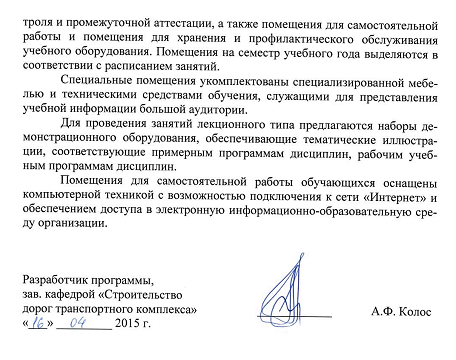 Для проведения занятий лекционного типа предлагаются наборы демонстрационного оборудования, обеспечивающие тематические иллюстрации, соответствующие примерным программам дисциплин, рабочим учебным программам дисциплин.Помещения для самостоятельной работы обучающихся оснащены компьютерной техникой с возможностью подключения к сети «Интернет» и обеспечением доступа в электронную информационно-образовательную среду организации.Заведующий кафедрой«Строительство дорог транспортного комплекса»___________А.Ф. Колос«___» _________ 201 __ г.Заведующий кафедрой«Строительство дорог транспортного комплекса»___________А.Ф. Колос«___» _________ 201 __ г.Заведующий кафедрой«Строительство дорог транспортного комплекса»___________А.Ф. Колос«___» _________ 201 __ г.Заведующий кафедрой«Строительство дорог транспортного комплекса»__________А.Ф. Колос«___» _________ 201 __ г.СОГЛАСОВАНОПредседатель методической комиссии факультета «Промышленное и гражданское строительство»__________Г.А. Богданова«___» _________ 201 __ г.Руководитель ОПОП__________Н.А. Черников«___» _________ 201 __ г.Вид учебной работыВсего часовСеместрВид учебной работыВсего часов8Контактная работа (по видам учебных занятий)В том числе:лекции (Л)практические занятия (ПЗ)лабораторные работы (ЛР)34826-34826-Самостоятельная работа (СРС) (всего)4747Контроль2727Форма контроля знанийЭ, КПЭ, КПОбщая трудоемкость: час / з.е.108/3108/3Вид учебной работыВсего часовКурсВид учебной работыВсего часов5Контактная работа (по видам учебных занятий)В том числе:лекции (Л)практические занятия (ПЗ)лабораторные работы (ЛР)14410-14410-Самостоятельная работа (СРС) (всего)8585Контроль99Форма контроля знанийЭ, КПЭ, КПОбщая трудоемкость: час / з.е.108/3108/3№ п/пНаименование раздела дисциплиныСодержание раздела1Общие сведения об управлении. Предмет и содержание управления. История развития теории управления. Управляемая и управляющая системы. 2Закономерности и принципы управления. Объективные закономерности управления. Основные принципы управления.3Организация управления строительствомСостав и содержание функций управления. Развитие функций управленческой деятельности. Понятие о звене, ступени, структуре и системе управления. Виды управления строительным предприятием. Виды управленческой деятельности.4Методы управления строительствомКлассификация и взаимосвязь методов управления. Экономические методы управления. Организационно-распорядительные методы управления. 5Социально-психологические аспекты управленияЗначение и задачи социальной психологии. Основы формирования производственного коллектива. Основные требования к руководителю производства: организаторские способности и психологические свойства. Стили управления руководителя.6Технология управленияРоль и значение информации в управлении строительством. Понятие о решении. Технология принятия решений и организация их исполнения. № п/пНаименование раздела дисциплиныЛПЗЛРСРС1Общие сведения об управлении. 12-82Закономерности и принципы управления. 26-83Организация управления строительством26-84Методы управления строительством14-85Социально-психологические аспекты управления14-86Технология управления14-7ИтогоИтого826-47№ п/пНаименование раздела дисциплиныЛПЗЛРСРС1Общие сведения об управлении. -2-152Закономерности и принципы управления. 12-153Организация управления строительством12-154Методы управления строительством12-155Социально-психологические аспекты управления11-156Технология управления-1-10ИтогоИтого410-85№п/пНаименование раздела дисциплиныПеречень учебно-методического обеспечения1Общие положения по управлению строительством. Колос А. Ф. Основы управления железнодорожным строительством: учебное пособие по курсу "Организация, планирование и управление железнодорожным строительством" для студентов специальности 271501.65 "Строительство железных дорог, мостов и транспортных тоннелей" / А.Ф. Колос, И.С. Козлов; под ред.: А. Ф. Колоса; ФБГОУ ВПО ПГУПС. - Санкт-Петербург: ПГУПС, 2014. - 69 с.Колос И.В. Разработка организационной структуры управления предприятия. Учебное пособие – СПб, ПГУПС Императора Александра I, 2015, 48 с.М. Мескон, М. Альберт, Ф. Хедоури. Основы менеджмента. / Перевод с англ. 3-е изд. – М.: Дело, 2000. – 701 с.2Основные закономерности и принципы управления железнодорожным строительством. Колос А. Ф. Основы управления железнодорожным строительством: учебное пособие по курсу "Организация, планирование и управление железнодорожным строительством" для студентов специальности 271501.65 "Строительство железных дорог, мостов и транспортных тоннелей" / А.Ф. Колос, И.С. Козлов; под ред.: А. Ф. Колоса; ФБГОУ ВПО ПГУПС. - Санкт-Петербург: ПГУПС, 2014. - 69 с.Колос И.В. Разработка организационной структуры управления предприятия. Учебное пособие – СПб, ПГУПС Императора Александра I, 2015, 48 с.М. Мескон, М. Альберт, Ф. Хедоури. Основы менеджмента. / Перевод с англ. 3-е изд. – М.: Дело, 2000. – 701 с.3Организация управления строительным предприятиемКолос А. Ф. Основы управления железнодорожным строительством: учебное пособие по курсу "Организация, планирование и управление железнодорожным строительством" для студентов специальности 271501.65 "Строительство железных дорог, мостов и транспортных тоннелей" / А.Ф. Колос, И.С. Козлов; под ред.: А. Ф. Колоса; ФБГОУ ВПО ПГУПС. - Санкт-Петербург: ПГУПС, 2014. - 69 с.Колос И.В. Разработка организационной структуры управления предприятия. Учебное пособие – СПб, ПГУПС Императора Александра I, 2015, 48 с.М. Мескон, М. Альберт, Ф. Хедоури. Основы менеджмента. / Перевод с англ. 3-е изд. – М.: Дело, 2000. – 701 с.4Система методов управления строительствомКолос А. Ф. Основы управления железнодорожным строительством: учебное пособие по курсу "Организация, планирование и управление железнодорожным строительством" для студентов специальности 271501.65 "Строительство железных дорог, мостов и транспортных тоннелей" / А.Ф. Колос, И.С. Козлов; под ред.: А. Ф. Колоса; ФБГОУ ВПО ПГУПС. - Санкт-Петербург: ПГУПС, 2014. - 69 с.Колос И.В. Разработка организационной структуры управления предприятия. Учебное пособие – СПб, ПГУПС Императора Александра I, 2015, 48 с.М. Мескон, М. Альберт, Ф. Хедоури. Основы менеджмента. / Перевод с англ. 3-е изд. – М.: Дело, 2000. – 701 с.5Социально-психологические аспекты управленияКолос А. Ф. Основы управления железнодорожным строительством: учебное пособие по курсу "Организация, планирование и управление железнодорожным строительством" для студентов специальности 271501.65 "Строительство железных дорог, мостов и транспортных тоннелей" / А.Ф. Колос, И.С. Козлов; под ред.: А. Ф. Колоса; ФБГОУ ВПО ПГУПС. - Санкт-Петербург: ПГУПС, 2014. - 69 с.Колос И.В. Разработка организационной структуры управления предприятия. Учебное пособие – СПб, ПГУПС Императора Александра I, 2015, 48 с.М. Мескон, М. Альберт, Ф. Хедоури. Основы менеджмента. / Перевод с англ. 3-е изд. – М.: Дело, 2000. – 701 с.6Технология управленияКолос А. Ф. Основы управления железнодорожным строительством: учебное пособие по курсу "Организация, планирование и управление железнодорожным строительством" для студентов специальности 271501.65 "Строительство железных дорог, мостов и транспортных тоннелей" / А.Ф. Колос, И.С. Козлов; под ред.: А. Ф. Колоса; ФБГОУ ВПО ПГУПС. - Санкт-Петербург: ПГУПС, 2014. - 69 с.Колос И.В. Разработка организационной структуры управления предприятия. Учебное пособие – СПб, ПГУПС Императора Александра I, 2015, 48 с.М. Мескон, М. Альберт, Ф. Хедоури. Основы менеджмента. / Перевод с англ. 3-е изд. – М.: Дело, 2000. – 701 с.Разработчик программы, зав. кафедрой «Строительстводорог транспортного комплекса»____________А.Ф. Колос«___» _________ 2015 г.